Participants application form 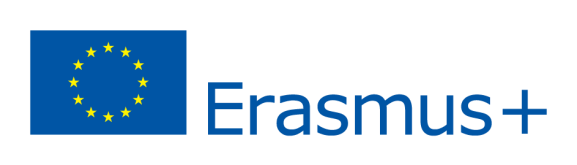 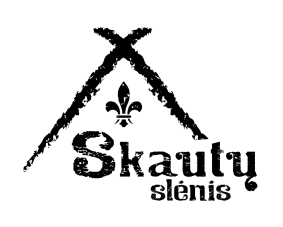 Youth exchange: HANDMADEAugust 3-10, 2019 (travel days 2 and 11)Name: 								Surname:Date of birth:						Phone number:Address:English level (fluent, good, reasonable, poor, none):What kind of crafts I like (jewellery, wood work, sewing, soap making, polymer clay, eco-strawbale building, painting, candle making or other):Other ideas for the crafts:What kind of crafts I can teach to othersSpecial powers (photography, business administration, experience in small business etc):Dietary needs (vegetarian, vegan, halal, allergies etc.):